Syllabus – ELA700bMs. Tanyu – 7th grade English Language Arts (Reading & Writing)Room 236, Ext. 160Ms.Tanyu@gmail.comhttp://www.rossarts.org/ms-lou-tanyu.htmlTerms to Know:syllabus – an outline and summary of topics to be covered in this classcourse number – a number given to a class at college to identify the classessential question – the big, important concept or ideaCode of ConductMs. Tanyu – 7th grade English Language Arts (Reading & Writing)Room 236, Ext. 160Ms.Tanyu@gmail.comTerms to Know:code of conduct – a set of rules outlining the responsibilities of or proper practices for an individual or groupmotto – a saying or phrase that summarizes the general motivation of a groupcontract – an agreement in which there is a promise to do something in returnOur class motto is college-bound, self-driven.College-bound means choosing to go to college after high school.Self-driven means you are motivated to accomplish something for yourself.How should we act to show we are college-bound and self-driven? We act under the guidelines of RISE: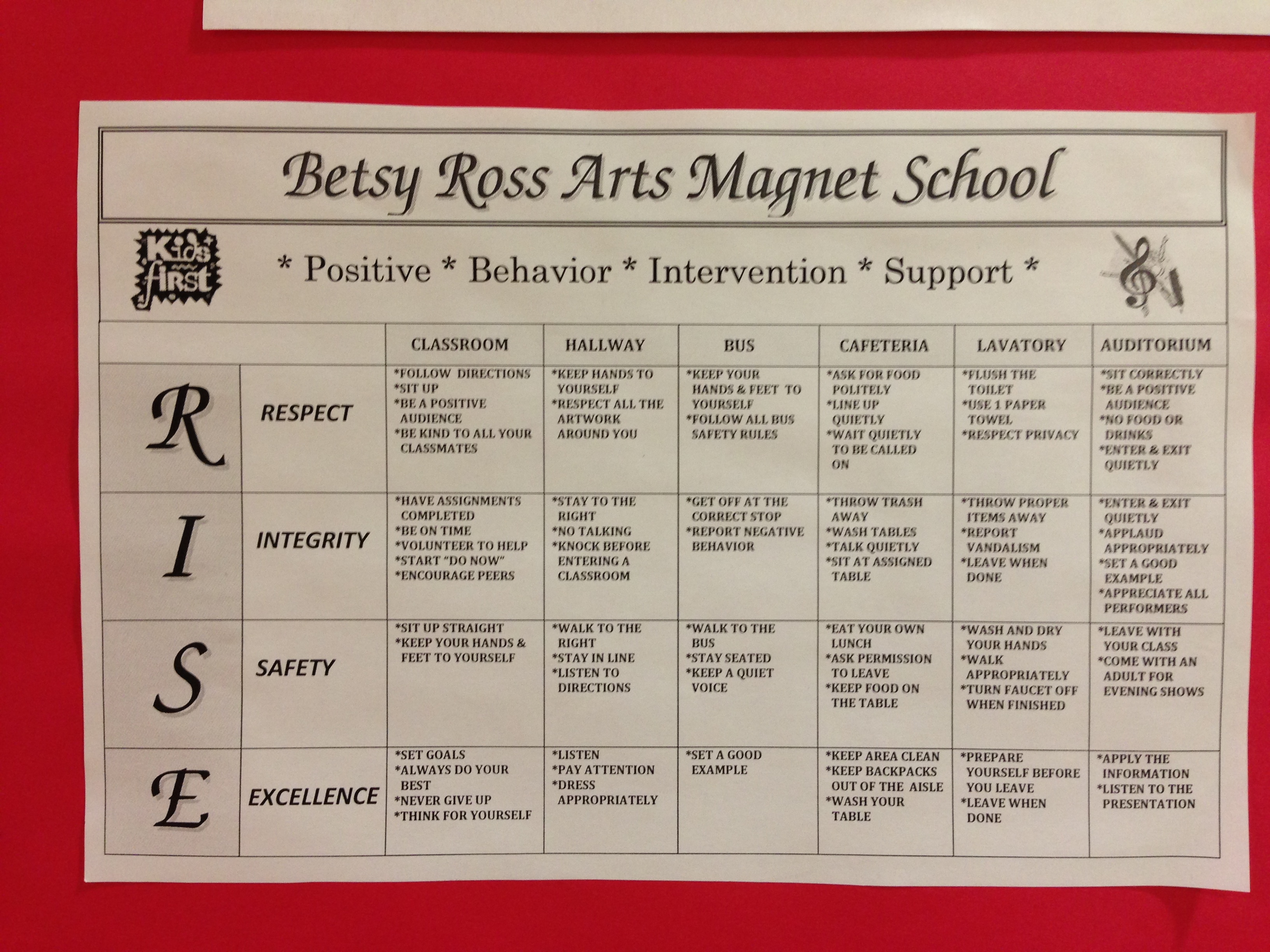 Choosing not to follow the learning contract will result in consequences (i.e. reflection paper, parent call, detention) and, more importantly, will cause the student to sacrifice valuable learning opportunities.Course NumberDescription & Essential Questions (EQ)Important DatesELA701bIn the first marking period, students will explore the concept of identity and how one’s identity is shaped. Fiction texts will be analyzed, including Jerry Spinelli’s Wringer.EQ: What does it mean to be an individual? How do our society and our peers influence us?1st Quarter: 8/28/13-11/1/13Unit Test: 10/23/12-10/25/12Personal Narrative: 9/27/13Reading Task: 10/11/13Research Task: 10/25/13Report Card Night: 11/13/12ELA702bThe second marking period focuses on nonfiction texts. The class novel for this quarter is John Fleischman’s Phineas Gage. Students will also collaborate in small groups to analyze other nonfiction works.EQ: How can one event change our life forever? How do conflicting sides argue and debate?2nd Quarter: 11/4/12-1/17/14Unit Test: 1/7/13-1/9/13Informational Research Paper: 12/18/132 Choice Tasks: deadlines TBDReport Card Night: 1/29/13ELA703bThe third marking period also focuses on nonfiction texts. The class novel for this quarter is Eric Walters’ When Elephants Fight. In addition, Students will collaborate in small groups to analyze other nonfiction works.EQ: How does conflict shape a country and its people?3rd Quarter: 1/29/14-4/11/14Unit Test: 3/17/14-3/28/14Research-based Argument Essay: 4/9/132 Choice Tasks: deadlines TBDELA704bAs students end the year with Rick Riordan’s The Lightning Thief, they will unlock the meaning of heroism and question the role of destiny in life. EQ: What does it mean to be a hero? Can an individual overcome his or her destiny?4th Quarter: 4/21/14-6/18/14Unit Test: 6/3/13-6/5/13Compare/Contrast Literary Essay: 6/4/13Reading Task: deadline TBDResearch Task: deadline TBDI acknowledge that I have read the syllabus and code of conduct for Ms. Tanyu’s class and will do my best to uphold the high standards Ms. Tanyu has set for me so that I may increase my opportunities in life.Student’s Signature: _____________________________________________ 		Date: ___________Parent’s Signature: ______________________________________________ 		Date: ___________